                                                                         06.07.2021       259-01-03-189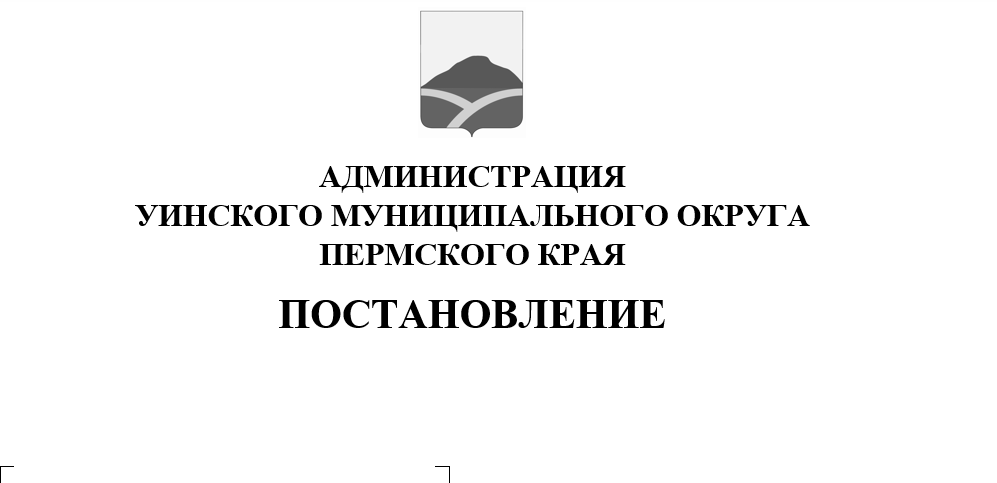 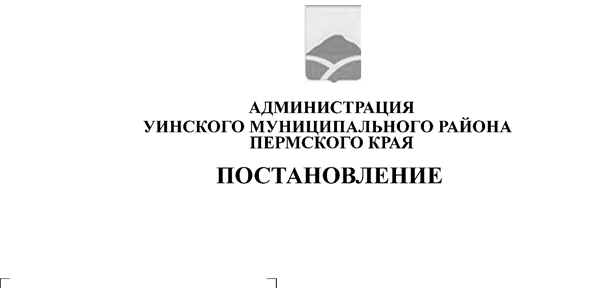 В соответствии со статьей 31Устава Уинского муниципального округа Пермского края, а также в целях приведения нормативно-правового акта в соответствие с нормами законодательства,администрация Уинского муниципального округаПОСТАНОВЛЯЕТ:1. Внести изменения в постановление администрации Уинского муниципального округа Пермского края от 04.06.2020 № 259-01-03-213«Об утверждении Порядка предоставления субсидий на возмещение части затрат на приобретение сельскохозяйственной техники и технологического оборудования», а именнов Порядок предоставления субсидий на возмещение части затрат на приобретение сельскохозяйственной техники и технологического оборудования, а именно:1.1.Пункт 8«Юридические адреса, реквизиты и подписи сторон» Соглашения о предоставлении субсидии на возмещение части затрат на приобретение сельскохозяйственной техники и технологического оборудования (Приложение № 4 к Порядку 	предоставлении субсидии на возмещение части затрат на приобретение сельскохозяйственной техники  и технологического оборудования) изложить в следующей редакции: «Администрация Уинского муниципального округа Пермского краяПочтовый адрес:617520, Пермский край, с. Уинскоеул. Октябрьская, д.1ИНН 5917005961 КПП 591701001Платежные реквизитыКазначейский счет: 03231643575520005600Единый казначейский счет: 40102810145370000048БИК ТОФК: 015773997Наименование банка: ОТДЕЛЕНИЕ ПЕРМЬ БАНКА РОССИИ//УФК по   Пермскому краю г.ПермьОГРН 1205900003605»2. Настоящее постановление вступает в силу со дня обнародования и подлежит размещению наофициальном сайте администрации Уинского муниципального округа в сети «Интернет».3.Контроль над исполнением постановления возложить на заместителя главы администрации округа Матынову Ю.А.Глава муниципального округа-глава администрацииУинского муниципального округа						А.Н.Зелёнкин